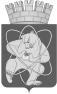 Городской округ«Закрытое административно – территориальное образование  Железногорск Красноярского края»АДМИНИСТРАЦИЯ ЗАТО г. ЖЕЛЕЗНОГОРСКПОСТАНОВЛЕНИЕ             16. 08. 2023                                                                                                                             № 1669г. ЖелезногорскОб отмене постановления Администрации ЗАТО г. Железногорск от 20.06.2013  № 978 «Об утверждении положения о выезде из Российской Федерации         работников Администрации ЗАТО г. Железногорск, имеющих допуск к          совершенно секретным сведениям, отнесенным к государственной тайне»В соответствии с Федеральным законом от 06.10.2003 № 131-ФЗ «Об     общих принципах организации местного самоуправления в Российской         Федерации», руководствуясь Уставом ЗАТО Железногорск,ПОСТАНОВЛЯЮ:Отменить постановление Администрации ЗАТО г. Железногорск от 20.06.2013  № 978 «Об утверждении положения о выезде из Российской        Федерации работников Администрации ЗАТО г. Железногорск, имеющих         допуск к совершенно секретным сведениям, отнесенным к государственной тайне».Управлению внутреннего контроля Администрации ЗАТО 
г. Железногорск  (В.Г. Винокурова) довести настоящее постановление до      сведения населения через газету «Город и горожане».3. Отделу общественных связей Администрации ЗАТО г. Железногорск  (И.С. Архипова) разместить настоящее постановление на официальном сайте Администрации ЗАТО г. Железногорск в информационно -                               телекоммуникационной сети «Интернет».4. Контроль над исполнением настоящего постановления возложить на      заместителя Главы ЗАТО г. Железногорск по безопасности и взаимодействию с правоохранительными органами Д.А. Герасимова.          5. Настоящее постановление вступает в силу после его официального опубликования.Глава ЗАТО г. Железногорск 	                    		                    Д.М. Чернятин